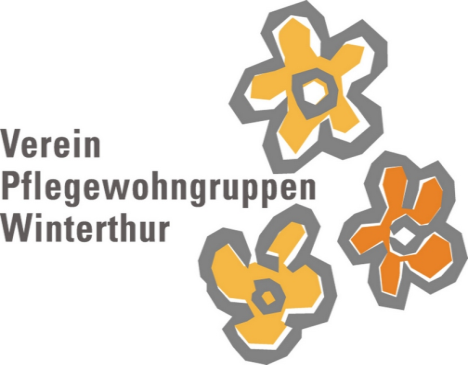 Anmeldeformular Mitgliedschaft Verein Pflegewohngruppen WinterthurVor- und Nachname:	     Adresse: 	     Postleitzahl: 	     Ortschaft: 	     Ich möchte Mitglied werden beim Verein Pflegewohngruppen Winterthur:   jaNatürliche Personen: 			 jaJuristische Personen: 			 jaÖffentlich-rechtliche Körperschaften 	 jaIhre Anmeldung nehmen wir gerne via Email oder per Post entgegen.Email
susanne.niedermann@pflegewohngruppen.chAdresse
Verein Pflegewohngruppen WinterthurBahnhofplatz 178400 Winterthur